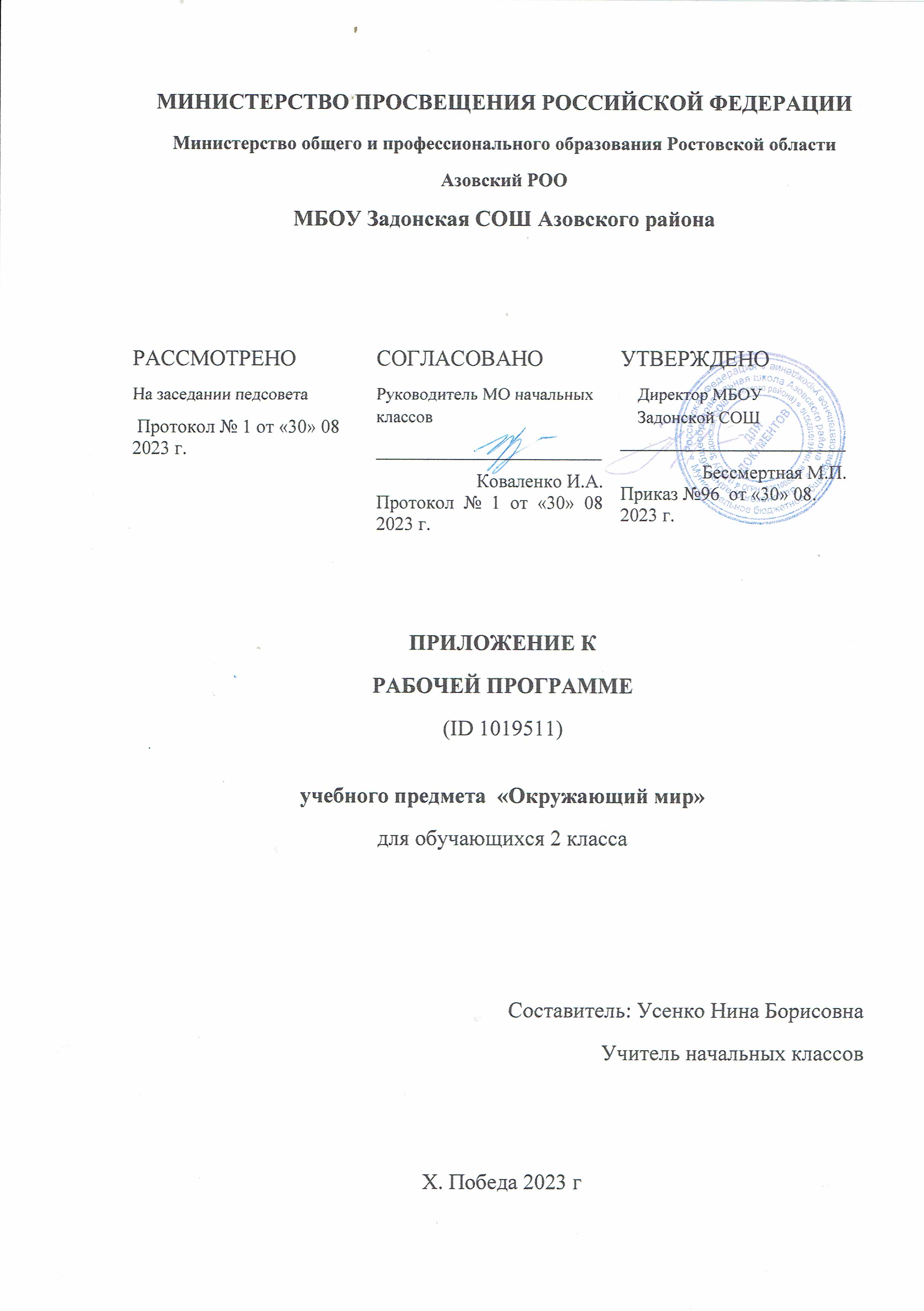 Тематическое планирование 2 КЛАСС ПОУРОЧНОЕ ПЛАНИРОВАНИЕ2 КЛАСС УЧЕБНО-МЕТОДИЧЕСКОЕ ОБЕСПЕЧЕНИЕ ОБРАЗОВАТЕЛЬНОГО ПРОЦЕССАОБЯЗАТЕЛЬНЫЕ УЧЕБНЫЕ МАТЕРИАЛЫ ДЛЯ УЧЕНИКАУчебник «Окружающий мир»2 класс (в 2-х частях), Москва «Просвещение».  Автор Плешаков А.А..Рабочая тетрадь «Окружающий мир» 2 класс (в 2-х частях), Москва «Просвещение», .​‌​МЕТОДИЧЕСКИЕ МАТЕРИАЛЫ ДЛЯ УЧИТЕЛЯПоурочные  разработки   по  курсу  окружающий  мир  к  УМК  А.А. Плешакова   «Окружающий  мир», автор  Н.Ю Васильева.  Москва  «ВакоКИМ.  Окружающий мир. / Сост.  И.Ф. Яценко  ВАКО.  Комплексные  тесты.    Окружающий  мир»  под  редакцией  Н.А. Сениной, Ростов – на- Дону  «Легион»ЦИФРОВЫЕ ОБРАЗОВАТЕЛЬНЫЕ РЕСУРСЫ И РЕСУРСЫ СЕТИ ИНТЕРНЕТ​Библиотека ЦОК https://m.edsoo.ru/f8410c3ahttps://m.edsoo.ru/f84118a6№ п/п Наименованиеразделов и темпрограммыКоличествочасовКоличествочасовКоличествочасовЭлектронные (цифровые) образовательныересурсы№ п/п Наименованиеразделов и темпрограммыВсегоКонтрольныеработыПрактическиеработыЭлектронные (цифровые) образовательныересурсыРаздел 1.Человек и обществоРаздел 1.Человек и обществоРаздел 1.Человек и обществоРаздел 1.Человек и обществоРаздел 1.Человек и обществоРаздел 1.Человек и общество1.1Нашародина - Россия 131 0 Библиотека ЦОК https://m.edsoo.ru/7f4116e41.2Семья. Семейные ценности и традиции3 0  0 Библиотека ЦОК https://m.edsoo.ru/7f4116e41.3Правила культурного поведения в общественных местах30 0 Библиотека ЦОК https://m.edsoo.ru/7f4116e4ИтогопоразделуИтогопоразделу 19Раздел 2.Человек и природаРаздел 2.Человек и природаРаздел 2.Человек и природаРаздел 2.Человек и природаРаздел 2.Человек и природаРаздел 2.Человек и природа2.1Методы познания природы. Земля и другие планеты, звезды и созвездия.7  0 2Библиотека ЦОК https://m.edsoo.ru/7f4116e42.2Многообразиерастений 8 1 0 Библиотека ЦОК https://m.edsoo.ru/7f4116e42.3Многообразиеживотных 12 1  0 Библиотека ЦОК https://m.edsoo.ru/7f4116e42.4Красная книга России. Заповедники и природные парки91 0 Библиотека ЦОК https://m.edsoo.ru/7f4116e4ИтогопоразделуИтогопоразделу 36Раздел 3.Правила безопаснойжизнедеятельностиРаздел 3.Правила безопаснойжизнедеятельностиРаздел 3.Правила безопаснойжизнедеятельностиРаздел 3.Правила безопаснойжизнедеятельностиРаздел 3.Правила безопаснойжизнедеятельностиРаздел 3.Правила безопаснойжизнедеятельности3.1Здоровыйобразжизнишкольника 4  0  0 Библиотека ЦОК https://m.edsoo.ru/7f4116e43.2Безопасность в школе и общественном транспорте, безопасность в сети Интернет9 1  0 Библиотека ЦОК https://m.edsoo.ru/7f4116e4ИтогопоразделуИтогопоразделу13ОБЩЕЕ КОЛИЧЕСТВО ЧАСОВ ПО ПРОГРАММЕОБЩЕЕ КОЛИЧЕСТВО ЧАСОВ ПО ПРОГРАММЕ68 52№ п/п ТемаурокаКоличествочасовКоличествочасовКоличествочасовДатаизученияЭлектронныецифровыеобразовательныересурсы№ п/п ТемаурокаВсегоКонтрольныеработыПрактическиеработыДатаизученияЭлектронныецифровыеобразовательныересурсы1Наша Родина - Россия, Российская Федерация1 00 04.09.2023 Библиотека ЦОК https://m.edsoo.ru/f841330ehttps://m.edsoo.ru/f841254e2Москва - столица России. Герб Москвы1 00 06.09.2023 Библиотека ЦОК https://m.edsoo.ru/f84123aa3Достопримечательности Москвы: Большой театр, МГУ, Московский цирк, Театр кукол имени С.В. Образцова1 00 11.09.2023 Библиотека ЦОК https://m.edsoo.ru/f8412d5a4Страницы истории: как Москва строилась1 00 13.09.2023 Библиотека ЦОК https://m.edsoo.ru/f84140ba5Санкт-Петербург - северная столица. Достопримечательности города1 00 18.09.2023 Библиотека ЦОК https://m.edsoo.ru/f841427c6Народы России. Народы Севера: традиции, обычаи, праздники1 00 20.09.2023 Библиотека ЦОК https://m.edsoo.ru/f84134bc7Родной край, его природныедостопримечатель-ности1 00 25.09.2023 Библиотека ЦОК https://m.edsoo.ru/f841380e8Значимые события истории родного края. Историческиепамятники, старинныепостройки 1 0027.09.2023 Библиотека ЦОК https://m.edsoo.ru/f8413e309Наш регион, какой он? Культура родного края Родной край, его культурные достопримечатель-ности1 00 02.10.2023 Библиотека ЦОК https://m.edsoo.ru/f841367e10Мир профессий жителей нашего региона1 00 04.10.2023 11Зачем человек трудится? Ценность труда и трудолюбия1 0009.10.2023 https://m.edsoo.ru/f841254e12Родословная. Родословное древо, история семьи. Предшествующие поколения. 1 00 11.10.2023 13Тематическая проверочная работа по разделу "Человек и общество"1 1016.10.2023 14Семейные ценности и традиции. Труд, досуг, занятия членов семьи1 0018.10.2023 Библиотека ЦОК https://m.edsoo.ru/f8413c3c15Народы Поволжья и других территорий РФ: традиции, обычаи, праздники1 00  23.10.2023 Библиотека ЦОК https://m.edsoo.ru/f841213e16Главные правила взаимоотношений членов общества: доброта, справедливость, честность, уважение к чужому мнению1 0025.10.2023Библиотека ЦОК https://m.edsoo.ru/f8412ef417 Взаимоотношения членов семьи: отношение к детям и старшему поколению1 0008.11.2023Библиотека ЦОК https://m.edsoo.ru/f841314c18Правила культурного поведения в общественных местах: кинотеатре, театре, торговом центре, музее1 0013.11.2023Библиотека ЦОК https://m.edsoo.ru/f841481c19Резервный урок. Древние кремлевские города: Нижний Новгород, Псков, Смоленск1 0015.11.2023Библиотека ЦОК https://m.edsoo.ru/f8413c3c20Звездное небо: звезды и созвездия. Солнечная система: планеты (название, расположение от Солнца, краткая характеристика)1 0020.11.202321Земля – живая планета Солнечной системы1 022.11.202322Почему на Земле есть жизнь? УсловияжизнинаЗемле 1 0027.11.2023https://m.edsoo.ru/f840c7ca23МоделиЗемли.  1 0029.11.202324Ориентирование на местности. Практическая работа1 0 1 04.12.2023Библиотека ЦОК https://m.edsoo.ru/f840c16225Ориентирование на местности с использованием компаса. Практическаяработа 1 0 1 06.12.2023Библиотека ЦОК https://m.edsoo.ru/f840c39226Как человек познает окружающую природу? Особенности разных методов познания окружающего мира1 0011.12.2023Библиотека ЦОК https://m.edsoo.ru/f840c9c8https://m.edsoo.ru/f840c7ca27Деревья, кустарники, травы родного края (узнавание, называние, краткое описание)1 0013.12.2023Библиотека ЦОК https://m.edsoo.ru/f840cce8https://m.edsoo.ru/f840cb6228Деревья лиственные и хвойные. Сравнение лиственных и хвойных деревьев: общее и различия1 0018.12.2023Библиотека ЦОК https://m.edsoo.ru/f840ce7829Кустарники нашего края: узнавание, название, краткое описание1 0020.12.2023Библиотека ЦОК https://m.edsoo.ru/f840c16230Травы нашего края: многообразие. Внешний вид, условия жизни (называние, краткое описание)1 0025.12.2023Библиотека ЦОК https://m.edsoo.ru/f840c39231Зависимость жизни растений от состояния неживой природы. Жизнь растений осенью и зимой1 0027.12.2023Библиотека ЦОК https://m.edsoo.ru/f840d32832Зависимость жизни растений от состояния неживой природы. Жизнь растений весной и летом. Растения дикорастущие и культурные1 0010.01.2024Библиотека ЦОК https://m.edsoo.ru/f840d84633Тематическая проверочная работа по разделу "Многообразие растений"1 1015.01.2024Библиотека ЦОК https://m.edsoo.ru/f841270634Многообразие животных родного края и разных территорий России1 0017.01.2024Библиотека ЦОК https://m.edsoo.ru/f841289635Мир животных: насекомые. Особенности внешнего вида, передвижения, питания: узнавание, называние, описание1 0022.01.2024Библиотека ЦОК https://m.edsoo.ru/f840dd78https://m.edsoo.ru/f840dbde36Мир животных: рыбы. Особенности внешнего вида, условия жизни, передвижения, питания: узнавание, называние, описание1 0024.01.2024Библиотека ЦОК https://m.edsoo.ru/f840f9fchttps://m.edsoo.ru/f840df2637Мир животных: птицы. Особенности внешнего вида, передвижения, питания: узнавание, называние, описание1 0029.01.2024Библиотека ЦОК https://m.edsoo.ru/f840f240https://m.edsoo.ru/f840e0de38Мир животных: земноводные. Особенности внешнего вида, передвижения, питания: узнавание, называние, описание1 0031.01.2024Библиотека ЦОК https://m.edsoo.ru/f840d32839Мир животных: пресмыкающиеся. Особенности внешнего вида, передвижения, питания: узнавание, называние, описание (общая характеристика признаков)1 0005.02.2024Библиотека ЦОК https://m.edsoo.ru/f8412a1c40Мир животных: звери (млекопитающие). Особенности внешнего вида, передвижения, питания: узнавание, называние, описание1 0007.02.2024Библиотека ЦОК https://m.edsoo.ru/f840e85e41Животные и их потомство Размножение животных. Стадииразвитиянасекомого, земноводных 1 0012.02.2024Библиотека ЦОК https://m.edsoo.ru/f840ea1642Связи в природе: зависимость изменений в живой природе от изменений в неживой природе1 0014.02.2024Библиотека ЦОК https://m.edsoo.ru/f840ebe243Годовой ход изменений в жизни животных. Жизнь животных осенью и зимой, весной и летом.1 0019.02.2024Библиотека ЦОК https://m.edsoo.ru/f840ed9044Многообразие растений по месту обитания, внешнему виду. Сравнение растений разных климатических условий1 0021.02.2024Библиотека ЦОК https://m.edsoo.ru/f840ef2a45Годовой ход изменений в жизни животных. Жизнь животных весной и летом1 0026.02.2024Библиотека ЦОК https://m.edsoo.ru/f8412a1c46Тематическая проверочная работа по разделу "Многообразие животных"1 1028.02.2024Библиотека ЦОК https://m.edsoo.ru/f840e85e47Красная книга России. Ее значение в сохранении и охране редких растений и животных0004.03.202448Отдельные представители растений Красной книги России (включая представителей растительного мира региона): узнавание, называние и описание1 0006.03.2024Библиотека ЦОК https://m.edsoo.ru/f840ea1649Отдельные представители животных Красной книги России (включая представителей животного мира региона): узнавание, называние и описание1 0011.03.2024Библиотека ЦОК https://m.edsoo.ru/f8412a1c50Заповедники: значение для охраны природы. Какие задачи решают сотрудники заповедника. Правила поведения на территории заповедника1 0013.03.2024Библиотека ЦОК https://m.edsoo.ru/f840e85e51Заповедники Севера России (Остров Врангеля, Большой Арктический заповедник)1 0018.03.2024Библиотека ЦОК https://m.edsoo.ru/f840ea1652Заповедники Юга России (Кавказский заповедник)1 0020.03.2024Библиотека ЦОК https://m.edsoo.ru/f840ebe253Заповедники Сибири (Байкальский заповедник, Саяно-Шушенский заповедник)1 0001.04.2024Библиотека ЦОК https://m.edsoo.ru/f840ed9054 Дикорастущие и культурные растения родного края1 0003.04.2024Библиотека ЦОК https://m.edsoo.ru/f840ef2a55Тематическая проверочная работа по разделу "Человек и природа"1 1008.04.202456Здоровый образ жизни. Режим дня: чередование сна, учебных занятий, двигательной активности1  0 010.04.2024 57Рациональное питание: количество приемов пищи и рацион питания. Витамины и здоровьеребенка1 0015.04.2024Библиотека ЦОК https://m.edsoo.ru/f8412a1c58Физическая культура. Игры на воздухе как условие сохранения и укрепления здоровья1 0017.04.2024Библиотека ЦОК https://m.edsoo.ru/f840e85e59Закаливание. Значение закаливания для укрепления здоровья. Средства и правила проведения закаливающих процедур0      упл.0017.04.2024Библиотека ЦОК https://m.edsoo.ru/f840ea1660Правила безопасности в школе: маршрут до школы, поведение на занятиях, переменах, при приеме пищи; на пришкольной территории1 0022.04.2024Библиотека ЦОК https://m.edsoo.ru/f840ebe261Правила безопасного поведения в быту. Безопасное пользование электроприборами, газовой плитой. Безопасностьприразогревепищи. Номерателефоновэкстреннойпомощи1 0024.04.2024Библиотека ЦОК https://m.edsoo.ru/f840ed9062Безопасное поведение на прогулках: правила поведения на игровых площадках; езда на велосипедах (санках, самокатах) и качелях1 0006.05.2024Библиотека ЦОК https://m.edsoo.ru/f840ef2a63Правила безопасного поведения пассажира наземного транспорта1 0008.05.2024Библиотека ЦОК https://m.edsoo.ru/f8410c3a64Знаки безопасности на общественном транспорте1 0013.05.2024Библиотека ЦОК https://m.edsoo.ru/f84118a665Правила безопасного поведения пассажира метро. Знакибезопасности в метро0     упл.0013.05.2024Библиотека ЦОК https://m.edsoo.ru/f8411a5e66Безопасное поведение на прогулках: правила поведения на игровых площадках; езда на велосипедах (санках, самокатах) и качелях1 0015.05.2024Библиотека ЦОК https://m.edsoo.ru/f841091067Тематическая проверочная работа по разделу "Правила безопасной жизнедеятельности"Проверочная работа по итогам обучения во 2 классе11020.05.2024Библиотека ЦОК https://m.edsoo.ru/f84118a668БезопасноепользованиеИнтернетом 1 0022.05.2024Библиотека ЦОК https://m.edsoo.ru/f8410c3aОБЩЕЕ КОЛИЧЕСТВО ЧАСОВ ПО ПРОГРАММЕОБЩЕЕ КОЛИЧЕСТВО ЧАСОВ ПО ПРОГРАММЕ68/   6652